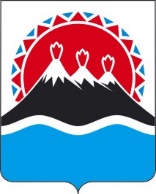 П О С Т А Н О В Л Е Н И ЕРЕГИОНАЛЬНАЯ СЛУЖБА ПО ТАРИФАМ И ЦЕНАМКАМЧАТСКОГО КРАЯ[Дата регистрации] № [Номер документа]г. Петропавловск-КамчатскийВ соответствии с Федеральным законом от 27.07.2010 № 190-ФЗ «О теплоснабжении», постановлениями Правительства Российской Федерации от 22.10.2012 № 1075 «О ценообразовании в сфере теплоснабжения», от 30.11.2021 № 2115 «Об утверждении Правил подключения (технологического присоединения) к системам теплоснабжения, включая правила недискриминационного доступа к услугам по подключению (технологическому присоединению) к системам теплоснабжения, Правил недискриминационного доступа к услугам по передаче тепловой энергии, теплоносителя, а также об изменении и признании утратившими силу некоторых актов Правительства Российской Федерации и отдельных положений некоторых актов Правительства Российской Федерации», приказами Федеральной службы по тарифам от 13.06.2013 № 760-э «Об утверждении Методических указаний по расчету регулируемых цен (тарифов) в сфере теплоснабжения», от 07.06.2013 
№ 163 «Об утверждении регламента открытия дел об установлении регулируемых цен (тарифов) и отмене регулирования тарифов в сфере теплоснабжения», постановлением Правительства Камчатского края от 07.04.2023 № 204-П «Об утверждении Положения о Региональной службе по тарифам и ценам Камчатского края», протоколом Правления Региональной службы по тарифам и ценам Камчатского края от ХХ.06.2023 № ХХ, на основании заявления АО «Камчатэнергосервис» от 17.05.2023 № 07-1026 ПОСТАНОВЛЯЮ:Установить расходы на проведение мероприятий по подключению объектов заявителей (П1) в составе платы за подключение к системе теплоснабжения АО «Камчатэнергосервис» объектов заявителей на территории Камчатского края при наличии технической возможности подключения на 2023 год в размере 236,871 тыс. руб/Гкал/ч (без учета НДС).Установить плату за подключение к системе теплоснабжения 
АО «Камчатэнергосервис» объектов заявителей в Усть-Камчатском муниципальном районе Камчатского края при наличии технической возможности подключения на 2023 год, согласно приложению.Настоящее постановление вступает в силу после дня его официального опубликования.[горизонтальный штамп подписи 1]ПЛАТАза подключение к системе теплоснабжения АО «Камчатэнергосервис» объектов заявителей в Усть-Камчатском муниципальном районе Камчатского края при наличии технической возможности подключения на 2023 год тыс. руб./Гкал/ч(без учета НДС)Об установлении платы за подключение (технологическое присоединение) к системе теплоснабжения АО «Камчатэнергосервис» объектов заявителей на территории Камчатского края при наличии технической возможности подключения на 2023 годВременно исполняющая обязанности руководителяМ.В. ЛопатниковаПриложениек постановлению Региональной службы по тарифам и ценам Камчатского края от ХХ.06.2023 № ХХ№ п/пНаименованиеНаименованиеНаименованиеЗначение12223 Составляющие платы за подключение объектов заявителей, в том числе: Составляющие платы за подключение объектов заявителей, в том числе: Составляющие платы за подключение объектов заявителей, в том числе: Составляющие платы за подключение объектов заявителей, в том числе: Составляющие платы за подключение объектов заявителей, в том числе:1Расходы на проведение мероприятий по подключению объектов заявителей (П1)Расходы на проведение мероприятий по подключению объектов заявителей (П1)Расходы на проведение мероприятий по подключению объектов заявителей (П1)236,8712Расходы на создание (реконструкцию) тепловых сетей (за исключением создания (реконструкции) тепловых пунктов) от существующих тепловых сетей или источников тепловой энергии до точек подключения объектов заявителей (включая проектирование) (П2.1), в том числе при наличии дифференциации:Расходы на создание (реконструкцию) тепловых сетей (за исключением создания (реконструкции) тепловых пунктов) от существующих тепловых сетей или источников тепловой энергии до точек подключения объектов заявителей (включая проектирование) (П2.1), в том числе при наличии дифференциации:Расходы на создание (реконструкцию) тепловых сетей (за исключением создания (реконструкции) тепловых пунктов) от существующих тепловых сетей или источников тепловой энергии до точек подключения объектов заявителей (включая проектирование) (П2.1), в том числе при наличии дифференциации:126 995,9612.1Надземная (наземная) прокладкаНадземная (наземная) прокладкаНадземная (наземная) прокладка2.1.1до 250 ммдо 250 мм2.1.2251 - 400 мм251 - 400 мм2.1.3401 - 550 мм401 - 550 мм2.1.4551 - 700 мм551 - 700 мм2.1.5701 мм и выше701 мм и выше2.2Подземная прокладка, в том числе:Подземная прокладка, в том числе:2.2.1канальная прокладка2.2.1до 250 ммдо 250 мм126 995,9612.2.1.1251 - 400 мм251 - 400 мм2.2.1.2401 - 550 мм401 - 550 мм2.2.1.3551 - 700 мм551 - 700 мм2.2.1.4701 мм и выше701 мм и выше2.2.2бесканальная прокладка2.2.2.150 - 250 мм50 - 250 мм2.2.2.2251 - 400 мм251 - 400 мм2.2.2.3401 - 550 мм401 - 550 мм2.2.2.4551 - 700 мм551 - 700 мм2.2.2.5701 мм и выше701 мм и выше3Расходы на создание (реконструкцию) тепловых пунктов от существующих тепловых сетей или источников тепловой энергии до точек подключения объектов заявителей (П2.2)Расходы на создание (реконструкцию) тепловых пунктов от существующих тепловых сетей или источников тепловой энергии до точек подключения объектов заявителей (П2.2)Расходы на создание (реконструкцию) тепловых пунктов от существующих тепловых сетей или источников тепловой энергии до точек подключения объектов заявителей (П2.2)0,0004Налог на прибыльНалог на прибыль0,000